Администрация города Торжка Тверской областиПОСТАНОВЛЕНИЕ                  проект__.__.2017г. Торжок                                                        №__О внесении изменений в муниципальную программу муниципального образования город Торжок«Развитие физической культуры и спорта города Торжка»на  2014  - 2019 годыВ связи с уточнением объема финансирования мероприятий, предусмотренных муниципальной программой муниципального образования город Торжок «Развитие физической культуры и спорта города Торжка» на 2014-2019 годы,п о с т а н о в л я ю:Внести изменения в муниципальную программу муниципального образования город Торжок «Развитие физической культуры и спорта города Торжка»  на  2014  - 2019 годы (далее – муниципальная программа), утвержденную постановлением администрации города Торжка от 16.10.2013 № 596 (в редакции постановлений администрации города Торжка от 10.12.2014 № 577, от 23.01.2015 № 19, от 12.02.2015 № 60,от 13.05.2015 № 194, от 07.08.2015 № 336, от 06.11.2015 № 525, от 21.12.2015 № 604, от 20.01.2016 № 24, от 16.02.2016 № 83, от 22.03.2016 № 153,от21.04.2016 № 242, от 23.06.2016 № 346, от 28.11.2016 № 615, от 26.12.2016 № 670, от 20.01.2017 № 14 и от 30.01.2017 № 32): в паспорте муниципальной программы раздел «Ожидаемые результаты реализации муниципальной программы» изложить в следующей редакции:«»;1.2.пункт 9 муниципальной программы дополнить подпунктом «в» и «г» следующего содержания:«в) доля лиц с ограниченными возможностями здоровья и инвалидов, систематически занимающихся физической культурой и спортом, в общей численности данной категории населения;г) доля граждан, занимающихся физической культурой и спортом по месту работы, в общей численности населения, занятого в экономике.»;1.3. в пункте 28 муниципальной программы таблицу 1 изложить в следующей редакции:««Таблица 1»;1.4. приложение 1 к муниципальной программе, изложить в следующей редакции (прилагается);1.5.  приложение 2 к муниципальной программе, изложить в следующей редакции (прилагается).2. Настоящее Постановление вступает в силу со дня его подписания и подлежит официальному опубликованию, а также размещению в свободном доступе на официальном сайте администрации муниципального образования город Торжок в информационно-телекоммуникационной сети Интернет.Глава города			                                                                         А.А. Рубайло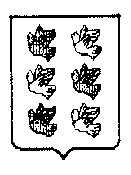 Ожидаемые результаты реализации муниципальной программы   1. Увеличение доли населения систематически занимающегося физической культурой и спортом, в общей численности населения до 32,4%;2. Увеличение доли обучающихся и студентов, занимающихся физической культурой и спортом, в общей численности обучающихся и студентов до 78,2 %;3. Увеличение доли лиц с ограниченными возможностями здоровья и инвалидов, систематически занимающихся физической культурой и спортом, в общей численности данной категории населения до 8,4 %;4. Увеличение доли граждан, занимающихся физической культурой и спортом по месту работы, в общей численности населения, занятого в экономике, до 11,7 %.Годы реализации муниципальной программыОбъем бюджетных ассигнований, выделенный на реализацию подпрограммы 1 «Массовая физкультурно-оздоровительная и спортивная работа», тыс. рублейОбъем бюджетных ассигнований, выделенный на реализацию подпрограммы 1 «Массовая физкультурно-оздоровительная и спортивная работа», тыс. рублейОбъем бюджетных ассигнований, выделенный на реализацию подпрограммы 1 «Массовая физкультурно-оздоровительная и спортивная работа», тыс. рублейИтого, тыс. рублейГоды реализации муниципальной программызадача 1«Развитие массового спорта и физкультурно-оздоровительного движения среди всех возрастных групп и категорий населения муниципального образования город Торжок»задача 2«Развитие детско-юношеского спорта в системе муниципальных бюджетных учреждений дополнительного образования детей спортивной направленности»задача 3«Развитие инфраструктуры массового спорта, укрепление материально-технической базы учреждений физкультурно-спортивной направленности на территории муниципального образования город Торжок за счет реализации муниципальных и областных проектов»Итого, тыс. рублей2014 год10703,113036,60,023739,72015 год10610,912990,71731,525333,12016 год10915,112956,60,023871,72017 год11121,413248,1823,725193,22018 год11167,613053,50,024221,12019 год11214,212557,50,023771,7Всего65732,377843,02555,2146130,5